Publicado en Bilbao el 05/12/2023 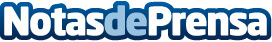 Zucchetti se une a la Fundación Adecco para acelerar la inclusión laboral de las personas con discapacidadEl fabricante de Software refuerza su compromiso con motivo del Día Internacional de las Personas con DiscapacidadDatos de contacto:Joseba FínezDirector de Marketing94 427 13 62Nota de prensa publicada en: https://www.notasdeprensa.es/zucchetti-se-une-a-la-fundacion-adecco-para Categorias: Internacional Software Solidaridad y cooperación Recursos humanos http://www.notasdeprensa.es